Student worksheet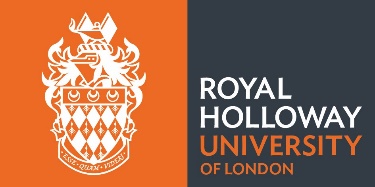 Choosing a university and a coursePlease answer the following questions after watching the presentation.Name:Name one job that requires a university degree:How many universities are there in the UK?How many choices do UCAS allow you to add to your application? Name three things you can do to research universities:1)2)3)What courses are YOU interested in studying at university? List some ideas here. 